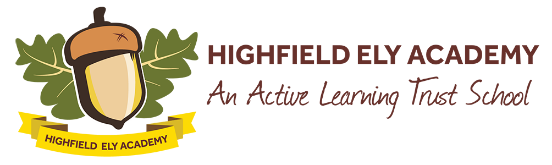 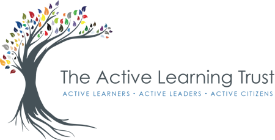 Chronology of Inspection Findings, Most Recent Evaluation and PrioritiesAccountability MapRAG RATING KEYArea of ImprovementOFSTED Inspection (GOOD) – Areas for Improvement October 2018 (previous framework – individual areas not graded)Current Evaluation – Trust Review March 23Priorities 23/24SafeguardingEffectiveEffectiveEnsure that new staff understand and demonstrate best practiceQuality of EducationFurther strengthen the curriculum content and embed the new curriculum pathways modelEnglish lead has a rigorous view in terms of phonics and English. Sequencing of Communication is evident. Clear curriculum plan in Maths; Leader has a clear picture of next steps.Next stepsTransition from Storytime Phonics to Little Wandle. Embed this through training and follow up.Continue to review and refine the curriculum in non-core subjects. Invite external subject specialists to provide feedbackReview assessment model for Yellow Pathway subjects, balancing breadth and depth of assessment with teacher workloadEmbed the “Little Wandle” phonics system and ensure standards achieved this year remain or further develop.Investigate CPD and resourcing opportunities offered by established Maths programmes and consider buying into one of theseBehaviour and AttitudesNot reviewed as a separate area in 2018 framework – no areas for improvement notedLeaders and staff know their children individually extremely well. There is a detailed understanding of behaviour management. Strategies are in place to check attendance. Paperwork is rigorous. Break time is well organised. Good relationships with adults and staff seen over the course of the day.Maintain current high level of expertise with new staffPDNot reviewed as a separate area in 2018 framework – no areas for improvement notedStaff know pupils well. Individual programmes which meet needs highlighted by EHCPs are in place. Good ethos, calm environment and culture for learning in place. School meets all Gatsby benchmarks. 4 clear work-related learning areas outlined.Leadership and ManagementFurther refine assessment systems linked to the new pathways so that all pupils make consistently strong progressReview strategies to ensure that teachers get the training they require to build upon their already strong practice.Develop clarity of curriculum across all Pathways, adding another level of detail and demonstrating a more strategic approach.Ensure that all subject leaders can speak with confidence about all aspects of their subject.Ensure that all senior, middle and subject leaders can confidently demonstrate and discuss their areas of responsibilityRecruit and retain sufficient support staff so that levels do not drop below 98%Ensure that all areas of the curriculum have a place on the school website, demonstrating their intent, implementation and impactEarly YearsNot reviewed as a separate area in 2018 framework – no areas for improvement notedN/ASixth FormStudents in the sixth form are provided with more personalised opportunities to gain experience of the world of work and to link their learning to real life.N/AIndividual/GroupAccountable forReporting toMiddle Leaders (ML)Standards in areas of responsibilityAH/HoSAssistant Head (AH)Standards and KPIsHoSHead of School (HoS)Standards and KPIsLGB and CETLocal Governing Body (LGB)ImprovementTrusteesCentral Education Team (CET)Standards and KPIsCEOChief Executive Officer (CEO)Standards and KPIsTrusteesCompleted/on trackUnderway but incompleteOverdueNot Yet DueSafeguardingObjective: Ensure that new staff understand and demonstrate best practiceObjective: Ensure that new staff understand and demonstrate best practiceObjective: Ensure that new staff understand and demonstrate best practiceObjective: Ensure that new staff understand and demonstrate best practiceObjective: Ensure that new staff understand and demonstrate best practiceActionsActionsSuccess CriteriaOutcomes Completed byOwner/AccountabilityHoS to highlight best practice with all staff during weekly briefings across the yearHoS to highlight best practice with all staff during weekly briefings across the yearAll logs of concern will include job roles; clear descriptions of actions taken and conversations; protective and educative actions.Half term 1HoS/All staffHoS to highlight best practice with all staff during weekly briefings across the yearHoS to highlight best practice with all staff during weekly briefings across the yearAll logs of concern will include job roles; clear descriptions of actions taken and conversations; protective and educative actions.Half term 2HoS/All staffHoS to highlight best practice with all staff during weekly briefings across the yearHoS to highlight best practice with all staff during weekly briefings across the yearAll logs of concern will include job roles; clear descriptions of actions taken and conversations; protective and educative actions.Half term 3HoS/All staffHoS to highlight best practice with all staff during weekly briefings across the yearHoS to highlight best practice with all staff during weekly briefings across the yearAll logs of concern will include job roles; clear descriptions of actions taken and conversations; protective and educative actions.Half term 4HoS/All staffHoS to highlight best practice with all staff during weekly briefings across the yearHoS to highlight best practice with all staff during weekly briefings across the yearAll logs of concern will include job roles; clear descriptions of actions taken and conversations; protective and educative actions.Half term 5HoS/All staffHoS to highlight best practice with all staff during weekly briefings across the yearHoS to highlight best practice with all staff during weekly briefings across the yearAll logs of concern will include job roles; clear descriptions of actions taken and conversations; protective and educative actions.Half term 6HoS/All staffHoS to continue to develop best practice within leadership (DDSL) team through individual feedback and Leadership meetingsHoS to continue to develop best practice within leadership (DDSL) team through individual feedback and Leadership meetingsDDSLs will be consistently pushing for best practice in their departments. Best practice will be evident in all logs of concern.Half term 1HoS/Leaders (DDSLs)HoS to continue to develop best practice within leadership (DDSL) team through individual feedback and Leadership meetingsHoS to continue to develop best practice within leadership (DDSL) team through individual feedback and Leadership meetingsDDSLs will be consistently pushing for best practice in their departments. Best practice will be evident in all logs of concern.Half term 2HoS/Leaders (DDSLs)HoS to continue to develop best practice within leadership (DDSL) team through individual feedback and Leadership meetingsHoS to continue to develop best practice within leadership (DDSL) team through individual feedback and Leadership meetingsDDSLs will be consistently pushing for best practice in their departments. Best practice will be evident in all logs of concern.Half term 3HoS/Leaders (DDSLs)HoS to continue to develop best practice within leadership (DDSL) team through individual feedback and Leadership meetingsHoS to continue to develop best practice within leadership (DDSL) team through individual feedback and Leadership meetingsDDSLs will be consistently pushing for best practice in their departments. Best practice will be evident in all logs of concern.Half term 4HoS/Leaders (DDSLs)HoS to continue to develop best practice within leadership (DDSL) team through individual feedback and Leadership meetingsHoS to continue to develop best practice within leadership (DDSL) team through individual feedback and Leadership meetingsDDSLs will be consistently pushing for best practice in their departments. Best practice will be evident in all logs of concern.Half term 5HoS/Leaders (DDSLs)HoS to continue to develop best practice within leadership (DDSL) team through individual feedback and Leadership meetingsHoS to continue to develop best practice within leadership (DDSL) team through individual feedback and Leadership meetingsDDSLs will be consistently pushing for best practice in their departments. Best practice will be evident in all logs of concern.Half term 6HoS/Leaders (DDSLs)Commentary:Every weekly briefing this academic year has contained a specific focus on an area of safeguarding. These briefings are minuted and emailed to staff in case of absence. Practice reviewed and minuted in every Leadership meeting and individually. Also peer reviewed with Trust Safeguarding hubCommentary:Every weekly briefing this academic year has contained a specific focus on an area of safeguarding. These briefings are minuted and emailed to staff in case of absence. Practice reviewed and minuted in every Leadership meeting and individually. Also peer reviewed with Trust Safeguarding hubCommentary:Every weekly briefing this academic year has contained a specific focus on an area of safeguarding. These briefings are minuted and emailed to staff in case of absence. Practice reviewed and minuted in every Leadership meeting and individually. Also peer reviewed with Trust Safeguarding hubCommentary:Every weekly briefing this academic year has contained a specific focus on an area of safeguarding. These briefings are minuted and emailed to staff in case of absence. Practice reviewed and minuted in every Leadership meeting and individually. Also peer reviewed with Trust Safeguarding hubCommentary:Every weekly briefing this academic year has contained a specific focus on an area of safeguarding. These briefings are minuted and emailed to staff in case of absence. Practice reviewed and minuted in every Leadership meeting and individually. Also peer reviewed with Trust Safeguarding hubQuality of EducationObjective: Continue to review and refine the curriculum in non-core subjects. Invite external subject specialists to provide feedbackObjective: Continue to review and refine the curriculum in non-core subjects. Invite external subject specialists to provide feedbackObjective: Continue to review and refine the curriculum in non-core subjects. Invite external subject specialists to provide feedbackObjective: Continue to review and refine the curriculum in non-core subjects. Invite external subject specialists to provide feedbackObjective: Continue to review and refine the curriculum in non-core subjects. Invite external subject specialists to provide feedbackActions Actions Success CriteriaOutcomes completed by end ofOwner/AccountabilityArtArtArtArtSubject LeaderReview rationale to ensure it explains what we do and why? What is the aim of the curriculum? Discuss with colleagues, review with HoS. Refer to/review National Curriculum guidelines. Review rationale to ensure it explains what we do and why? What is the aim of the curriculum? Discuss with colleagues, review with HoS. Refer to/review National Curriculum guidelines. SL will be able to explain the aims of the subject across the Pathways with greater confidence.Half Term 1Subject LeaderProvide a clear description of how your subject is delivered in each PathwayProvide a clear description of how your subject is delivered in each PathwaySL will be able to explain practices within the subject across the Pathways with greater confidence.Half Term 1Subject LeaderCreate a progression plan to demonstrate how learners progress in your subjectCreate a progression plan to demonstrate how learners progress in your subjectSL will be able to confidently demonstrate how learners progress through the subject in the different Pathways.Half Term 1Subject LeaderCreate a long term plan (3-5 years) for delivery Create a long term plan (3-5 years) for delivery SL will be able to demonstrate how the subject is being delivered across Pathways over an extended period. This will ensure agreed sequencing and avoid unintentional repetition.Half Term 4Subject LeaderDescribe how learners are assessed in your subjectDescribe how learners are assessed in your subjectSL will be confident that assessment is sufficient across the Pathways – any gaps will be exposed and rectified. SL will be able to confidently discuss assessment methods.Half Term 3Subject LeaderDescribe the impact that your subject curriculum has on learners Describe the impact that your subject curriculum has on learners SL will be able to explain and demonstrate the impact of the subject across the Pathways.Half Term 3Subject LeaderOrganise meetings with a mainstream subject specialist for review/feedback Organise meetings with a mainstream subject specialist for review/feedback This external view will give us the confidence that our curriculum is of a high quality in order to ensure maximum student progress and the best possible outcomes.Half Term 5Subject LeaderCreate Learning Organisers for each topicCreate Learning Organisers for each topicLearning organisers will help teachers with planning, highlight common misconceptions for learners and improve consistency.Half Term 6Subject LeaderCareers Careers Careers Careers Subject Leader/HoSKS4OS website to be prepared for launch in October 2024KS4OS website to be prepared for launch in October 2024The website being launched will allow students to begin the KS4OS project and start to explore elements such as marketing, costing, profit and loss etcHalf Term 6Subject Leader/HoSPond area to be landscaped so that all can access itPond area to be landscaped so that all can access itThe pond area will be easily accessible to all students and form a part of the wider farm. Our Uppers students will lead sessions with younger learners.Half Term 6Subject LeaderFarm maintenance team to be createdFarm maintenance team to be createdThe farm will be maintained outside of school hours/days by a team of risk assessed volunteersHalf Term 2Subject LeaderCommunicationCommunicationCommunicationCommunicationSubject Leader/Communication specialist TAReview rationale to ensure it explains what we do and why. What is the aim of the curriculum? Discuss with colleagues, review with HoS. Review rationale to ensure it explains what we do and why. What is the aim of the curriculum? Discuss with colleagues, review with HoS. SL will be able to explain the aims of the subject across the Pathways with greater confidence.Half Term 1Subject Leader/Communication specialist TAProvide a clear description of how your subject is delivered in each PathwayProvide a clear description of how your subject is delivered in each PathwaySL will be able to explain practices within the subject across the Pathways with greater confidence.Half Term 1Subject Leader/Communication specialist TACreate a progression plan to demonstrate how learners progress in your subjectCreate a progression plan to demonstrate how learners progress in your subjectSL will be able to confidently demonstrate how learners progress through the subject in the different Pathways.Half Term 1Subject Leader/Communication specialist TACreate a map for delivery across the PathwaysCreate a map for delivery across the PathwaysSL will be able to demonstrate how the subject is being delivered this academic year. This will ensure agreed sequencing and avoid unintentional repetition.Half Term 1Subject Leader/Communication specialist TADescribe how learners are assessed in your subjectDescribe how learners are assessed in your subjectSL will be confident that assessment is sufficient across the Pathways – any gaps will be exposed and rectified. SL will be able to confidently discuss assessment methods.Half Term 1Subject Leader/Communication specialist TADescribe the impact that your subject curriculum has on learners Describe the impact that your subject curriculum has on learners SL will be able to explain and demonstrate the impact of the subject across the Pathways.Half Term 1Subject Leader/Communication specialist TACookingCookingCookingCookingSubject LeaderReview current provision across the PathwaysReview current provision across the PathwaysSL will have a clear understanding of how the subject is currently delivered, what resources are being used, teacher confidence and what is required to move the subject forward.Half Term 3Subject LeaderReview rationale to ensure it explains what we do and why. What is the aim of the curriculum? Discuss with colleagues, review with HoS. Refer to/review National Curriculum guidelines.Review rationale to ensure it explains what we do and why. What is the aim of the curriculum? Discuss with colleagues, review with HoS. Refer to/review National Curriculum guidelines.SL will be able to explain the aims of the subject across the Pathways with greater confidence.Half Term 3Subject LeaderProvide a clear description of how your subject is accessed in each PathwayProvide a clear description of how your subject is accessed in each PathwaySL will be able to explain practices within the subject across the Pathways with greater confidence.Half Term 3Subject LeaderCreate a progression plan to demonstrate how learners progress in your subjectCreate a progression plan to demonstrate how learners progress in your subjectSL will be able to confidently demonstrate how learners progress through the subject in the different Pathways.Half Term 3Subject LeaderCreate an annual plan for delivery across the PathwaysCreate an annual plan for delivery across the PathwaysSL will be able to demonstrate how the subject is being delivered this academic year. This will ensure agreed sequencing and avoid unintentional repetition.Half Term 4Subject LeaderCreate a longer term plan (3-5 years) for delivery Create a longer term plan (3-5 years) for delivery SL will be able to demonstrate how the subject is being delivered across Pathways over an extended period. This will ensure agreed sequencing and avoid unintentional repetition.Half Term 4Subject LeaderDescribe how learners are assessed in your subjectDescribe how learners are assessed in your subjectSL will be confident that assessment is sufficient across the Pathways – any gaps will be exposed and rectified. SL will be able to confidently discuss assessment methods.Half Term 4Subject LeaderDescribe the impact that your subject curriculum has on learners Describe the impact that your subject curriculum has on learners SL will be able to explain and demonstrate the impact of the subject across the Pathways.Half Term 4Subject LeaderOrganise meetings with a mainstream subject specialist for review/feedback Organise meetings with a mainstream subject specialist for review/feedback This external view will give us the confidence that our curriculum is of a high quality in order to ensure maximum student progress and the best possible outcomes.Half Term 5Subject LeaderCreate Learning Organisers for each topicCreate Learning Organisers for each topicLearning organisers will help teachers with planning, highlight common misconceptions for learners and improve consistency.Half Term 6 onwardsSubject LeaderEnglishEnglishEnglishEnglishSubject LeaderPhonicsMake smooth transition from Storytime Phonics to Little Wandle programme, ensuring staff have training and resources they needPhonicsMake smooth transition from Storytime Phonics to Little Wandle programme, ensuring staff have training and resources they needAll staff will be confident in their practice. Teaching and learning will not be affected. Half Term 3Subject LeaderSet up staff logins.Set up staff logins.Staff will be easily able to access the Little Wandle systemHalf Term 1Subject LeaderTrain all staff in the planning, teaching and assessment of Little Wandle Phonics.Train all staff in the planning, teaching and assessment of Little Wandle Phonics.Staff will be confident in all aspects of the Little Wandle system and delivering it to a high standardHalf Term 1Subject LeaderUndertake learning walks to monitor progress and delivery.Undertake learning walks to monitor progress and delivery.Leaders will be able to highlight any gaps in practice/understanding and delivery will be of a high standard, positively impacting progress in reading.Across yearSubject LeaderAssessmentDevelop a clear strategy for assessing and monitoring reading, taking into account Little Wandle and PM benchmark.AssessmentDevelop a clear strategy for assessing and monitoring reading, taking into account Little Wandle and PM benchmark.Our assessment system will be clear, effective, understood and well executed by all student-facing staff. Half Term 1Subject LeaderRecruit to “Reading Assessor” TA role. Train new post-holderRecruit to “Reading Assessor” TA role. Train new post-holderOur capacity to assess progress in reading will be greatly improved. Half Term 1HoSEnsure teacher confidence in the use of Little Wandle assessment tools.Ensure teacher confidence in the use of Little Wandle assessment tools.Teachers will be confident in using the new system. Leaders will be confident in teacher judgements of progress.Across year – reviewed half termlySubject LeaderDeliver a staff meeting to teachers on the use and interpretation of PM Benchmark.Deliver a staff meeting to teachers on the use and interpretation of PM Benchmark.Teachers will be confident in using the new system. Leaders will be confident in teacher judgements of progress.Half Term 3Subject LeaderModeration and discussion re AQA Step Up with KS3 teachers.Moderation and discussion re AQA Step Up with KS3 teachers.Subject leader and Leaders will be confident in effectiveness of the new course. Judgements will be ratified, any gaps highlighted. Student progress in English will be considered at least good.Half Term 4Subject LeaderJoin moderation and discussion re ASDAN short course with KS4 teachers.Join moderation and discussion re ASDAN short course with KS4 teachers.Subject leader and Leaders will be confident in effectiveness of the new course. Judgements will be ratified, any gaps highlighted. Student progress in English will be considered at least good.Half Term 5Subject LeaderLiaise with mainstream Primary English lead for review of practice/sharing of best practiceLiaise with mainstream Primary English lead for review of practice/sharing of best practiceSubject leader and Leaders will be confident that our curriculum has been externally reviewed and shown to be at least good. We will receive useful feedback and act on it as appropriate. Student progress in English will be good.Half Term 3Subject LeaderInvestigate e-Library option for reading at homeInvestigate e-Library option for reading at homePupils’ reading will be improved as reading at home with parents/carers will be considerably easierHalf Term 3Investigate “Power of Reading” programmeInvestigate “Power of Reading” programmeSubject leader will have a clear understanding of the programme and will be able to decide whether it would benefit our pupils if we followed itHalf Term 4GeographyGeographyGeographyGeographySubject LeaderReview current provision across the PathwaysReview current provision across the PathwaysSL will have a clear understanding of how the subject is currently delivered, what resources are being used, teacher confidence and what is required to move the subject forward.Half Term 1Subject LeaderReview rationale to ensure it explains what we do and why. What is the aim of the curriculum? Discuss with colleagues, review with HoS. Refer to/review National Curriculum guidelines.Review rationale to ensure it explains what we do and why. What is the aim of the curriculum? Discuss with colleagues, review with HoS. Refer to/review National Curriculum guidelines.SL will be able to explain the aims of the subject across the Pathways with greater confidence.Half Term 1Subject LeaderProvide a clear description of how your subject is accessed in each PathwayProvide a clear description of how your subject is accessed in each PathwaySL will be able to explain practices within the subject across the Pathways with greater confidence.Half Term 1Subject LeaderCreate a progression plan to demonstrate how learners progress in your subjectCreate a progression plan to demonstrate how learners progress in your subjectSL will be able to confidently demonstrate how learners progress through the subject in the different Pathways.Half Term 1Subject LeaderCreate an annual plan for delivery across the PathwaysCreate an annual plan for delivery across the PathwaysSL will be able to demonstrate how the subject is being delivered this academic year. This will ensure agreed sequencing and avoid unintentional repetition.Half Term 1Subject LeaderCreate a longer term plan (3-5 years) for delivery Create a longer term plan (3-5 years) for delivery SL will be able to demonstrate how the subject is being delivered across Pathways over an extended period. This will ensure agreed sequencing and avoid unintentional repetition.Half Term 1Subject LeaderDescribe how learners are assessed in your subjectDescribe how learners are assessed in your subjectSL will be confident that assessment is sufficient across the Pathways – any gaps will be exposed and rectified. SL will be able to confidently discuss assessment methods.Half Term 1Subject LeaderDescribe the impact that your subject curriculum has on learners Describe the impact that your subject curriculum has on learners SL will be able to explain and demonstrate the impact of the subject across the Pathways.Half Term 2Subject LeaderOrganise meetings with a mainstream subject specialist for review/feedback Organise meetings with a mainstream subject specialist for review/feedback This external view will give us the confidence that our curriculum is of a high quality in order to ensure maximum student progress and the best possible outcomes.Half Term 5Subject LeaderCreate Learning Organisers for each topicCreate Learning Organisers for each topicLearning organisers will help teachers with planning, highlight common misconceptions for learners and improve consistency.Half Term 6Subject LeaderMathsMathsMathsMathsSubject LeaderInvestigate external providers of Maths programmes for CPD and resourcing opportunities Investigate external providers of Maths programmes for CPD and resourcing opportunities Joining an existing programme will provide us with high quality, ready to use CPD and resources Half Term 3Subject LeaderJoin Cambs Maths HubJoin Cambs Maths HubWe will benefit from shared best practice, support and challenge, new ideas to take Maths forwardHalf Term 3Subject LeaderDeliver staff training – Maths across the Pathways (inc White Rose introduction)Deliver staff training – Maths across the Pathways (inc White Rose introduction)All student facing staff will have a clear understanding of how Maths is applied within their Pathway. Half Term 4Subject LeaderDeliver staff training – Maths across the Pathways (inc White Rose introduction)Deliver staff training – Maths across the Pathways (inc White Rose introduction)All student facing staff will have a clear understanding of how Maths is applied within their Pathway. Half Term 5Subject LeaderDeliver staff training – Maths across the Pathways (inc White Rose introduction)Deliver staff training – Maths across the Pathways (inc White Rose introduction)All student facing staff will have a clear understanding of how Maths is applied within their Pathway. Half Term 6Subject LeaderAssess staff confidence with their own Maths Assess staff confidence with their own Maths Subject leader will have a clear picture of staff confidence in supporting Maths. This will inform next steps for training.Half Term 6Subject LeaderPSHEEPSHEEPSHEEPSHEESubject LeaderRe-work the annual plan so that identified classes revisit online safety every year, throughout the yearRe-work the annual plan so that identified classes revisit online safety every year, throughout the yearAs an identified school priority, Online Safety will be well understood by learners and regularly re-visited to give students the best chance of developing understandingHalf Term 1Subject LeaderPrioritise Learning Organisers for Online Safety in Uppers, then KS3, KS2Prioritise Learning Organisers for Online Safety in Uppers, then KS3, KS2Teachers will have a clear set of learning objectives and resources that have been quality assured by the PSHEE lead. We will target the highest risk group first and then move onto the next.Half Term 1Subject LeaderPut together resources for Parents/Carers re online safetyPut together resources for Parents/Carers re online safetyWe will have a bank of resources we can share with parents as general good practice and also following any incidents of unsafe behaviour.Half Term 1Subject LeaderCreate Learning Organisers for other PSHEE topics, staying one half term ahead of the annual planCreate Learning Organisers for other PSHEE topics, staying one half term ahead of the annual planTeachers will have a clear set of learning objectives and resources that have been quality assured by the PSHEE lead. This will ensure consistency, improve teaching and learning and help with teacher workload.Half Term 4-6 onwardsSubject LeaderPEPEPEPESubject LeaderReview H+S of pupil use of school gym with an external expertReview H+S of pupil use of school gym with an external expertWe will have external validation that all activities are well delivered and that we are meeting our statutory dutiesHalf Term 1Subject LeaderJoin Cambs PE Hub – liaise with other PE leads and review our PE provision based on findingsJoin Cambs PE Hub – liaise with other PE leads and review our PE provision based on findingsWe will have additional external support and challenge and an opportunity to work with subject specialists from different settings. This will challenge our thinking and our practice and Half Term 3Subject LeaderCreate lesson guides for staff in all topic areasCreate lesson guides for staff in all topic areasStandardised expectations for staff will develop their confidence; students will make better progressHalf Term 5Subject LeaderCreate individual student programmes for gym useCreate individual student programmes for gym useStudents will make better individual progress and this will be easier to assessHalf Term 6Subject LeaderRERERERESubject LeaderReview current provision across the PathwaysReview current provision across the PathwaysSL will have a clear understanding of how the subject is currently delivered, what resources are being used, teacher confidence and what is required to move the subject forward.Half Term 1Subject LeaderReview rationale to ensure it explains what we do and why. What is the aim of the curriculum? Discuss with colleagues, review with HoS. Refer to/review National Curriculum guidelines.Review rationale to ensure it explains what we do and why. What is the aim of the curriculum? Discuss with colleagues, review with HoS. Refer to/review National Curriculum guidelines.SL will be able to explain the aims of the subject across the Pathways with greater confidence.Half Term 1Subject LeaderProvide a clear description of how your subject is accessed in each PathwayProvide a clear description of how your subject is accessed in each PathwaySL will be able to explain practices within the subject across the Pathways with greater confidence.Half Term 1Subject LeaderCreate a progression plan to demonstrate how learners progress in your subjectCreate a progression plan to demonstrate how learners progress in your subjectSL will be able to confidently demonstrate how learners progress through the subject in the different Pathways.Half Term 1Subject LeaderCreate an annual plan for delivery across the PathwaysCreate an annual plan for delivery across the PathwaysSL will be able to demonstrate how the subject is being delivered this academic year. This will ensure agreed sequencing and avoid unintentional repetition.Half Term 2Subject LeaderCreate a longer term plan (3-5 years) for delivery Create a longer term plan (3-5 years) for delivery SL will be able to demonstrate how the subject is being delivered across Pathways over an extended period. This will ensure agreed sequencing and avoid unintentional repetition.Half Term 2Subject LeaderDescribe how learners are assessed in your subjectDescribe how learners are assessed in your subjectSL will be confident that assessment is sufficient across the Pathways – any gaps will be exposed and rectified. SL will be able to confidently discuss assessment methods.Half Term 2Subject LeaderDescribe the impact that your subject curriculum has on learners Describe the impact that your subject curriculum has on learners SL will be able to explain and demonstrate the impact of the subject across the Pathways.Half Term 2Subject LeaderOrganise meetings with a mainstream subject specialist for review/feedback Organise meetings with a mainstream subject specialist for review/feedback This external view will give us the confidence that our curriculum is of a high quality in order to ensure maximum student progress and the best possible outcomes.Half Term 4Subject LeaderCreate Learning Organisers for each topicCreate Learning Organisers for each topicLearning organisers will help teachers with planning, highlight common misconceptions for learners and improve consistency.Half Term 4-6 onwardsSubject LeaderScienceScienceScienceScienceSubject LeaderReview current subject bookletReview current subject bookletSubject booklet will be accurate and up to date, providing an excellent description of provision.Half Term 3Subject LeaderCreate Learning Organisers for each topicCreate Learning Organisers for each topicLearning organisers will help teachers with planning, highlight common misconceptions for learners and improve consistency.Half Term 5-6 onwardsSubject LeaderObjective: Review assessment model for Yellow Pathway subjects, balancing breadth and depth of assessment with teacher workloadObjective: Review assessment model for Yellow Pathway subjects, balancing breadth and depth of assessment with teacher workloadObjective: Review assessment model for Yellow Pathway subjects, balancing breadth and depth of assessment with teacher workloadObjective: Review assessment model for Yellow Pathway subjects, balancing breadth and depth of assessment with teacher workloadObjective: Review assessment model for Yellow Pathway subjects, balancing breadth and depth of assessment with teacher workloadActionsActionsSuccess CriteriaOutcomes Completed byOwner/AccountabilityYellow Pathway leader to meet with Yellow Pathway teachers to put together a suggested solution. Yellow Pathway leader to meet with Yellow Pathway teachers to put together a suggested solution. Solution will allow for progress to be tracked in non-core Yellow Pathway subjects without impacting workload or detracting from assessment of core subjects. Teachers and leaders will have a clearer idea of progress.Half Term 1ML (Yellow)Teachers (Yellow)Embed the Little Wandle phonics system and ensure good progress through high standards. Embed the Little Wandle phonics system and ensure good progress through high standards. Yellow Pathway leader to meet with HoS and AH to agree changesHalf Term 1ML (Yellow)AH/HoSAH to put changes into effect through E4L softwareAH to put changes into effect through E4L softwareEvidence will begin to build in non-core subjectsHalf Term 4-6AHObjective: Improve use of “Insights” software so that leaders are more easily able to evidence progress in each PathwayObjective: Improve use of “Insights” software so that leaders are more easily able to evidence progress in each PathwayObjective: Improve use of “Insights” software so that leaders are more easily able to evidence progress in each PathwayObjective: Improve use of “Insights” software so that leaders are more easily able to evidence progress in each PathwayObjective: Improve use of “Insights” software so that leaders are more easily able to evidence progress in each PathwayActionsActionsSuccess CriteriaOutcomes Completed byOwner/AccountabilityAH and HoS to review system and identify necessary changesAH and HoS to review system and identify necessary changesAH and HoS will have a clear understanding of necessary changesHalf Term 3AH/HoSAH to make necessary changes to the softwareAH to make necessary changes to the softwareWe will have a useful, easy to use system for reviewing progress across different cohortsHalf Term 5AHCommentary:Good progress being made in almost all subjects – see RAG rating for task completion. Music and History have been temporarily put on hold (Music lead on MAT leave/History lead also Maths lead and Maths CPD has been prioritised due to White Rose introduction) HoS meets half termly with all subject leaders to discuss progress and next stepsNecessary changes to the assessment system frameworks mean that “Insights” is not yet able to perform as we want it to. We are working on this.Commentary:Good progress being made in almost all subjects – see RAG rating for task completion. Music and History have been temporarily put on hold (Music lead on MAT leave/History lead also Maths lead and Maths CPD has been prioritised due to White Rose introduction) HoS meets half termly with all subject leaders to discuss progress and next stepsNecessary changes to the assessment system frameworks mean that “Insights” is not yet able to perform as we want it to. We are working on this.Commentary:Good progress being made in almost all subjects – see RAG rating for task completion. Music and History have been temporarily put on hold (Music lead on MAT leave/History lead also Maths lead and Maths CPD has been prioritised due to White Rose introduction) HoS meets half termly with all subject leaders to discuss progress and next stepsNecessary changes to the assessment system frameworks mean that “Insights” is not yet able to perform as we want it to. We are working on this.Commentary:Good progress being made in almost all subjects – see RAG rating for task completion. Music and History have been temporarily put on hold (Music lead on MAT leave/History lead also Maths lead and Maths CPD has been prioritised due to White Rose introduction) HoS meets half termly with all subject leaders to discuss progress and next stepsNecessary changes to the assessment system frameworks mean that “Insights” is not yet able to perform as we want it to. We are working on this.Commentary:Good progress being made in almost all subjects – see RAG rating for task completion. Music and History have been temporarily put on hold (Music lead on MAT leave/History lead also Maths lead and Maths CPD has been prioritised due to White Rose introduction) HoS meets half termly with all subject leaders to discuss progress and next stepsNecessary changes to the assessment system frameworks mean that “Insights” is not yet able to perform as we want it to. We are working on this.Behaviour and AttitudesObjective: Maintain current high level of expertise, develop new staffObjective: Maintain current high level of expertise, develop new staffObjective: Maintain current high level of expertise, develop new staffObjective: Maintain current high level of expertise, develop new staffObjective: Maintain current high level of expertise, develop new staffActionsActionsSuccess CriteriaOutcomes Completed byOwner/AccountabilityAH to oversee training of all new staff in Cambs Therapeutic ThinkingAH to oversee training of all new staff in Cambs Therapeutic ThinkingAll staff will have a clear understanding of the CTT approach and practiceAcross yearAH/HoSAH to work with class teams to maintain high levels of expertiseAH to work with class teams to maintain high levels of expertiseNew and experienced staff will develop their understanding of the Steps process. Behaviour will improve – evidenced through fewer significant incidents and reduction in RPI.Across yearAH/HoSCommentary:All CTT training up to dateStaff practice reviewed on a daily basis through reflective incident forms. We pick up any issues with individuals/class teams as needed. Practice is very good across the schoolWeekly behaviour review meetings on Thursdays is driving improvementIncidents with RPI vastly reduced year on yearCommentary:All CTT training up to dateStaff practice reviewed on a daily basis through reflective incident forms. We pick up any issues with individuals/class teams as needed. Practice is very good across the schoolWeekly behaviour review meetings on Thursdays is driving improvementIncidents with RPI vastly reduced year on yearCommentary:All CTT training up to dateStaff practice reviewed on a daily basis through reflective incident forms. We pick up any issues with individuals/class teams as needed. Practice is very good across the schoolWeekly behaviour review meetings on Thursdays is driving improvementIncidents with RPI vastly reduced year on yearCommentary:All CTT training up to dateStaff practice reviewed on a daily basis through reflective incident forms. We pick up any issues with individuals/class teams as needed. Practice is very good across the schoolWeekly behaviour review meetings on Thursdays is driving improvementIncidents with RPI vastly reduced year on yearCommentary:All CTT training up to dateStaff practice reviewed on a daily basis through reflective incident forms. We pick up any issues with individuals/class teams as needed. Practice is very good across the schoolWeekly behaviour review meetings on Thursdays is driving improvementIncidents with RPI vastly reduced year on yearLeadership and ManagementObjective: Ensure that all senior, middle and subject leaders can confidently demonstrate and discuss their areas of responsibilityObjective: Ensure that all senior, middle and subject leaders can confidently demonstrate and discuss their areas of responsibilityObjective: Ensure that all senior, middle and subject leaders can confidently demonstrate and discuss their areas of responsibilityObjective: Ensure that all senior, middle and subject leaders can confidently demonstrate and discuss their areas of responsibilityObjective: Ensure that all senior, middle and subject leaders can confidently demonstrate and discuss their areas of responsibilityActionsActionsSuccess CriteriaOutcomes Completed byOwner/AccountabilityHoS to meet with all subject leaders to review Subject Development plans and agree targetsHoS to meet with all subject leaders to review Subject Development plans and agree targetsEvery subject will have a clear plan for 2023/24 with agreed targets and timeframesHalf Term 1HoS/AH/Subject LeadersLink Governors to work with subject leaders to review subject development and leaders’ ability to confidently articulateLink Governors to work with subject leaders to review subject development and leaders’ ability to confidently articulateGovernors will have a very clear understanding of how their link subject works across the Pathways. Subject Leaders will be able to discuss their subject with confidence  To begin from 2nd Oct 2023 with reviews at each Governors’ meetingHoS/LGB/Subject LeadersExternal leadership expert to work with Senior Leaders, Middle leaders and Subject Leaders to develop confidence in articulating different areas of our provisionExternal leadership expert to work with Senior Leaders, Middle leaders and Subject Leaders to develop confidence in articulating different areas of our provisionAll leaders will be able to confidently articulate provision in their own areas of responsibility and across the schoolTo run between 8th Jan 2024 and 15th July 2024HoS/AH/Subject Leaders/CETObjective: Recruit and retain sufficient support staff so that levels do not drop below 98%Objective: Recruit and retain sufficient support staff so that levels do not drop below 98%Objective: Recruit and retain sufficient support staff so that levels do not drop below 98%Objective: Recruit and retain sufficient support staff so that levels do not drop below 98%Objective: Recruit and retain sufficient support staff so that levels do not drop below 98%ActionsActionsSuccess CriteriaOutcomes Completed byOwner/AccountabilityReview staffing levels, advertise when necessaryReview staffing levels, advertise when necessaryThe school will be staffed between 98-100% throughout the year1st Dec 2023 with weekly reviews of needsAH/HoSRe-launch staff wellbeing teamRe-launch staff wellbeing teamThe staff wellbeing team will be self-supporting and able to plan and oversee staff wellbeing eventsHalf Term 1HoSRemind staff of Employee Assistance Programme (briefings/flyers)Remind staff of Employee Assistance Programme (briefings/flyers)All staff to be aware of the EAPHalf Term 1HoSRemind staff of Employee Assistance Programme (briefings/flyers)Remind staff of Employee Assistance Programme (briefings/flyers)All staff to be aware of the EAPHalf Term 2HoSRemind staff of Employee Assistance Programme (briefings/flyers)Remind staff of Employee Assistance Programme (briefings/flyers)All staff to be aware of the EAPHalf Term 3HoSRemind staff of Employee Assistance Programme (briefings/flyers)Remind staff of Employee Assistance Programme (briefings/flyers)All staff to be aware of the EAPHalf Term 4HoSRemind staff of Employee Assistance Programme (briefings/flyers)Remind staff of Employee Assistance Programme (briefings/flyers)All staff to be aware of the EAPHalf Term 5HoSRemind staff of Employee Assistance Programme (briefings/flyers)Remind staff of Employee Assistance Programme (briefings/flyers)All staff to be aware of the EAPHalf Term 6HoSExit interview paperwork to be sent to all leavers, reviewed upon receiptExit interview paperwork to be sent to all leavers, reviewed upon receiptSenior Leaders will have a clearer understanding of the factors affecting retentionAcross yearAH/HoSReview Jul 23 employee survey and act on/respond to any issues raisedReview Jul 23 employee survey and act on/respond to any issues raisedSenior Leaders will have a clear picture of staff views regarding a range of issues highlighted through the ALT survey. Staff will report job satisfaction.Half Term 1HoS/AHObjective: Ensure that all areas of the curriculum have a place on the school website, demonstrating their intent, implementation and impactObjective: Ensure that all areas of the curriculum have a place on the school website, demonstrating their intent, implementation and impactObjective: Ensure that all areas of the curriculum have a place on the school website, demonstrating their intent, implementation and impactObjective: Ensure that all areas of the curriculum have a place on the school website, demonstrating their intent, implementation and impactObjective: Ensure that all areas of the curriculum have a place on the school website, demonstrating their intent, implementation and impactActionsActionsSuccess CriteriaOutcomes Completed byOwner/AccountabilityUpdate/create webpages for every curriculum areaUpdate/create webpages for every curriculum areaAny visitors to the website will be able to understand the depth, breadth and detail of all areas of our curriculum:Across YearHoSUpdate/create webpages for every curriculum areaUpdate/create webpages for every curriculum areaEnglishHalf Term 1HoSUpdate/create webpages for every curriculum areaUpdate/create webpages for every curriculum areaMathsHalf Term 1HoSUpdate/create webpages for every curriculum areaUpdate/create webpages for every curriculum areaPSHEEHalf Term 2HoSUpdate/create webpages for every curriculum areaUpdate/create webpages for every curriculum areaCareersHalf Term 2HoSUpdate/create webpages for every curriculum areaUpdate/create webpages for every curriculum areaPEHalf Term 3HoSUpdate/create webpages for every curriculum areaUpdate/create webpages for every curriculum areaGeographyHalf Term 3HoSUpdate/create webpages for every curriculum areaUpdate/create webpages for every curriculum areaCommunicationHalf Term 4HoSUpdate/create webpages for every curriculum areaUpdate/create webpages for every curriculum areaREHalf Term 4HoSUpdate/create webpages for every curriculum areaUpdate/create webpages for every curriculum areaScienceHalf Term 4HoSUpdate/create webpages for every curriculum areaUpdate/create webpages for every curriculum areaLINCHalf Term 4HoSUpdate/create webpages for every curriculum areaUpdate/create webpages for every curriculum areaArtHalf Term 5HoSUpdate/create webpages for every curriculum areaUpdate/create webpages for every curriculum areaMusicHalf Term 5HoSUpdate/create webpages for every curriculum areaUpdate/create webpages for every curriculum areaCookingHalf Term 6HoSObjective: Embed subject oversight programme for GovernorsObjective: Embed subject oversight programme for GovernorsObjective: Embed subject oversight programme for GovernorsObjective: Embed subject oversight programme for GovernorsObjective: Embed subject oversight programme for GovernorsActionsActionsSuccess CriteriaOutcomes Completed byOwner/AccountabilityReview vacancies throughout the year. If they appear, link Governors to core subjects and provide guidance on support, challenge and expectationsReview vacancies throughout the year. If they appear, link Governors to core subjects and provide guidance on support, challenge and expectationsAll core subjects will have a named Governor who visits regularly and who can provide a good level of support and challengeHalf Term 3 and ongoingHoS/CoGObjective: Appoint to vacant rolesObjective: Appoint to vacant rolesObjective: Appoint to vacant rolesObjective: Appoint to vacant rolesObjective: Appoint to vacant rolesActionsActionsSuccess CriteriaOutcomes Completed byOwner/AccountabilityIdentify any vacancies and recruit new Governors swiftlyIdentify any vacancies and recruit new Governors swiftlyThe school will have enough Governors to provide support and challenge across all areas of our provisionAcross YearHoS/CoG/ALTCommentary:Visits in H/T 2 and 3 from external reviewer have been very positive. 5 leaders have now led successful review visitsStaffing levels currently stable but constantly under reviewStaff wellbeing team is active – recently held very well attended Quiz NightEAP discussed during briefings – posters upWebsite progress is good. Lots of new content being added as subjects are developed2 potential new Governors – discussions in place with CoGPSHEE/Safeguarding lead Gov stepped downSubject links are an ongoing focus at Govs meetings. English/Maths and Safeguarding are secure. Governor advert has gone out to local areaCommentary:Visits in H/T 2 and 3 from external reviewer have been very positive. 5 leaders have now led successful review visitsStaffing levels currently stable but constantly under reviewStaff wellbeing team is active – recently held very well attended Quiz NightEAP discussed during briefings – posters upWebsite progress is good. Lots of new content being added as subjects are developed2 potential new Governors – discussions in place with CoGPSHEE/Safeguarding lead Gov stepped downSubject links are an ongoing focus at Govs meetings. English/Maths and Safeguarding are secure. Governor advert has gone out to local areaCommentary:Visits in H/T 2 and 3 from external reviewer have been very positive. 5 leaders have now led successful review visitsStaffing levels currently stable but constantly under reviewStaff wellbeing team is active – recently held very well attended Quiz NightEAP discussed during briefings – posters upWebsite progress is good. Lots of new content being added as subjects are developed2 potential new Governors – discussions in place with CoGPSHEE/Safeguarding lead Gov stepped downSubject links are an ongoing focus at Govs meetings. English/Maths and Safeguarding are secure. Governor advert has gone out to local areaCommentary:Visits in H/T 2 and 3 from external reviewer have been very positive. 5 leaders have now led successful review visitsStaffing levels currently stable but constantly under reviewStaff wellbeing team is active – recently held very well attended Quiz NightEAP discussed during briefings – posters upWebsite progress is good. Lots of new content being added as subjects are developed2 potential new Governors – discussions in place with CoGPSHEE/Safeguarding lead Gov stepped downSubject links are an ongoing focus at Govs meetings. English/Maths and Safeguarding are secure. Governor advert has gone out to local areaCommentary:Visits in H/T 2 and 3 from external reviewer have been very positive. 5 leaders have now led successful review visitsStaffing levels currently stable but constantly under reviewStaff wellbeing team is active – recently held very well attended Quiz NightEAP discussed during briefings – posters upWebsite progress is good. Lots of new content being added as subjects are developed2 potential new Governors – discussions in place with CoGPSHEE/Safeguarding lead Gov stepped downSubject links are an ongoing focus at Govs meetings. English/Maths and Safeguarding are secure. Governor advert has gone out to local area